Agriculture Officer Solved Paper-2009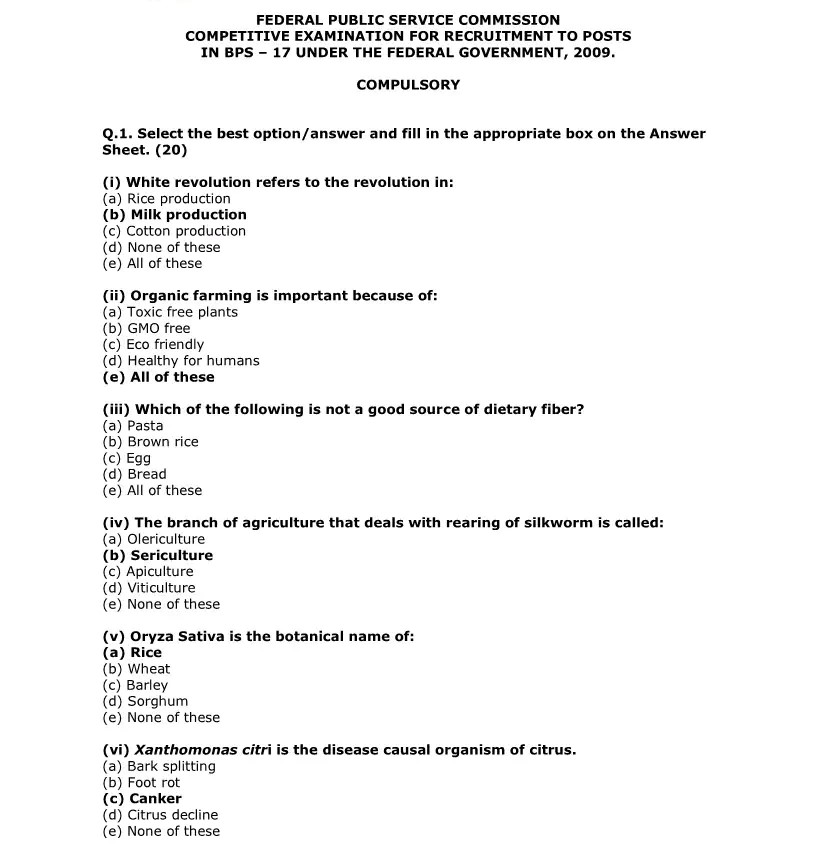 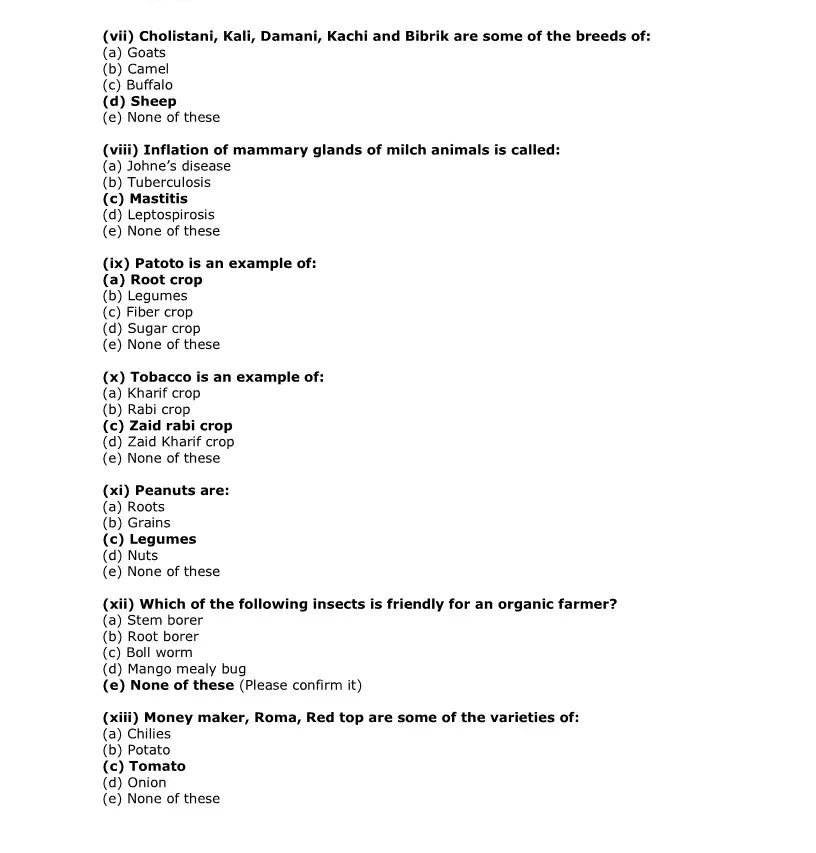 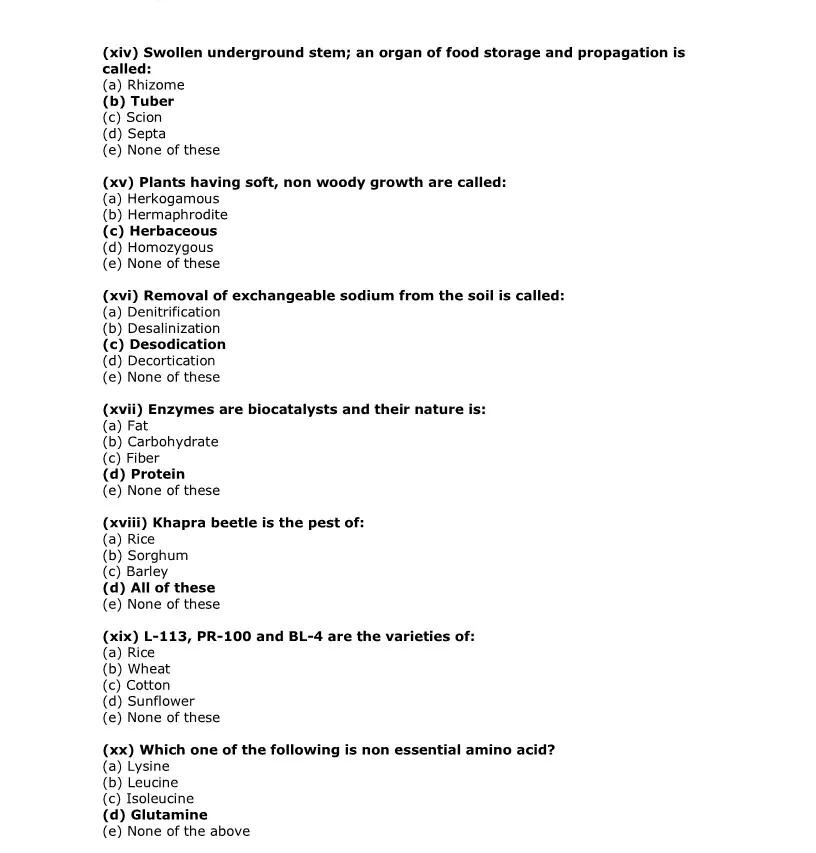 